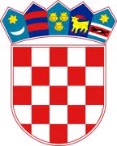 REPUBLIKA HRVATSKA SISAČKO-MOSLAVAČKA ŽUPANIJAOPĆINA LIPOVLJANIOPĆINSKO VIJEĆEKLASA: 334-01/23-01/01URBROJ:2176-13-01-23-01Lipovljani, 22. svibanj 2023. godineNa temelju članka 4. Zakona o državnim potporama („Narodne  novine“ broj 47/14, 69/17) i članka 26. Statuta Općine Lipovljani (Službeni vjesnik, br. 14/21), Općinsko vijeće Općine Lipovljani na 15. sjednici održanoj 22. svibnja 2023., donijelo jePROGRAMpotpora za poticanje razvoja turizma na području Općine Lipovljani u 2023. godiniI.	Programom potpora za poticanje razvoja turizma na području Općine Lipovljani u 2023. godini (u daljnjem tekstu: Program) utvrđuju se mjere, kriteriji i postupak dodjele potpora male vrijednosti za poticanje razvoja turizma na području Općine Lipovljani (u daljnjem tekstu: Općina) u 2023. godini.	Potpore za poticanje razvoja turizma (u daljnjem tekstu: Potpore) podrazumijevaju dodjelu bespovratnih novčanih sredstava iz Proračuna Općine Lipovljani za 2023. godinu (u daljnjem tekstu: Proračun), za sufinanciranje turističkih projekata s ciljem unapređenja i razvoja turizma na području Općine Lipovljani, a koji doprinose slijedećim ciljevima:izgradnja, obnova i podizanje kvalitete smještajnih i ugostiteljskih kapaciteta i dodatnih turističkih sadržaja,unapređenje turističke kvalitete usluge i sadržaja,aktiviranje neiskorištenih turističkih resursa i kreiranju novih motiva dolazaka turista,povećanju broja dolazaka i noćenja turista,cjelogodišnjem poslovanju turističkih objekata.II.	Potpore male vrijednosti dodjeljuju se sukladno pravilima EU o pružanju državne potpore sadržanim u Uredbi Komisije EU broj 1407/2013 od 18. prosinca 2013. godine o primjeni članaka 107. i 108. Ugovora o funkcioniranju Europske unije na de minimis potpore(SL EU, L352. od 24.12.2013.) i njene izmjene i dopune sadržane u Uredbi Komisije 2020/972 (u daljnjem tekstu: Uredba de minimis).III.	Korisnici sredstava po ovom Programu mogu biti pravne i fizičke osobe sukladno Zakonu o ugostiteljskoj djelatnosti (NN  85/15, 121/16, 99/18, 25/19, 98/19, 32/20, 42/20, 126/21) te pravne i fizičke osobe koje će po završetku ulaganja registrirati novi smještajni ili ugostiteljski objekt na području Općine Lipovljani što moraju dokazati najkasnije do 15. studenog 2023, odnosno:subjekti gospodarstva (trgovačka društva/ustanove/institucije izvan javnog sektora, obrti i zadruge, OPG-i)fizičke i pravne osobe koje će tek registrirati ugostiteljsku djelatnost što dokazuju u navedenom rokuZa potporu se ne mogu prijaviti:tvrtke/ustanove/institucije korisnici proračuna Općine Lipovljaniudrugeprijavitelji nad kojima je otvoren predstečajni ili stečajni postupak, postupak likvidacije ili su nad njihovim pojedinačnim vlasnicima otvoreni takvi postupci ili ima blokiran poslovni računprijavitelj koji ima nepodmirene obveze prema državi ili Općini Lipovljaniprijavitelj kojemu je izrečena pravomoćna osuđujuća presuda za jedno ili više slijedećih kaznenih dijela: udruživanje za počinjenje kaznenih djela, primanje ili davanje mita u gospodarskom poslovanju, zlouporaba položaja ili ovlasti, zlouporaba obavljanja dužnosti državne vlasti, protuzakonito posredovanje, primanje/davanje mita, računalne prijevare, prijevara u gosp. poslovanju i prikrivanje protuzakonito stečenog novca IV.	Općina će dodjeljivati potpore de minimis prema ovom Programu i to:Mjera 1.: Sufinanciranje troškova kapitalnih ulaganja u smještajne kapacitete za iznajmljivanje,Mjera 2.: Sufinanciranje troškova izrade projektno-tehničke dokumentacije za izgradnju ili uređenje smještajnih kapaciteta za iznajmljivanje,Mjera 3.: Sufinanciranje troškova ulaganja u ugostiteljske objekte za pripremu i usluživanje hrane	Mjera 1. Sufinanciranje troškova kapitalnih ulaganja u smještajne kapacitete za iznajmljivanje		Sredstvima Proračuna sufinancirat će se kapitalna ulaganja u smještajne kapacitete namijenjene iznajmljivanju fizičkim i pravnim osobama koje se bave ili namjeravaju baviti turističkom djelatnosti na području Općine.	Općina će sufinancirati do 1.000,00 eura po krevetu za smještaj, najviše do 80% troškova ulaganja odnosno do maks 15.000,00 eura za prijavljeni kapitalni projekt.	Potrebna dokumentacija (uz obrasce) koja se prilaže zahtjevu za sufinanciranje:dokaz o vlasništvu ili zakupu objekta namijenjenog za obavljanje turističke djelatnosti – zemljišnoknjižni izvadak (e-izvadak)  ili preslika ovjerenog ugovora o zakupu,potvrda Porezne uprave o nepostojanju duga na ime javnih davanja ne starija od 30 dana od dana podnošenja zahtjeva za sufinanciranje izjava o korištenim potporama male vrijednosti,dokaze o ulaganju (račune i fotografije početnog i završnog stanja),preslika računa/IBAN.	Zahtjev se podnosi do 30.11.2023. godine, odnosno do iskorištenosti planiranih sredstava u Proračunu.	Odluku o isplati potpore donosi općinski načelnik Općine Lipovljani (u daljnjem tekstu: općinski načelnik) na osnovu kojeg će s prijaviteljem sklopiti ugovor o dodjeli potpore male vrijednosti.           Korisnik potpore, u roku od 1 (jedne) godine od dobivanja potpore, mora otvoriti smještajne kapacitete, te iste držati otvorenima najmanje 3 (tri) godine. 	Mjera 2. Sufinanciranje troškova izrade projektno-tehničke dokumentacije za izgradnju ili uređenje smještajnih kapaciteta za iznajmljivanje  	Sredstvima Proračuna sufinancirat će se troškovi izrade projektno-tehničke dokumentacije za izgradnju ili uređenje kapaciteta za iznajmljivanje.	Općina će sufinancirati do 80% troškova odnosno do maks 1.500,00 eura izradu projektno-tehničke dokumentacije potrebne za izgradnju ili uređenje smještajnih kapaciteta za iznajmljivanje.	Potrebna dokumentacija (uz obrasce) koja se prilaže zahtjevu za sufinanciranje:dokaz o vlasništvu nekretnine na kojoj će se graditi ili je izgrađen objekt predviđen za uređenje, a koji je namijenjen za obavljanje turističke djelatnosti – zemljišnoknjižni izvadak (e-izvadak) ili preslika ovjerenog ugovora o zakupu,potvrda Porezne uprave o nepostojanju duga na ime javnih davanja ne starija od 30 dana od dana podnošenja zahtjeva za sufinanciranje izjava o korištenim potporama male vrijednosti,dokaz o izradi dokumentacije (račun, ugovor i sl.),preslika računa/IBAN.	Zahtjev se podnosi do 30.11.2023. godine, odnosno do iskorištenosti planiranih sredstava u Proračunu.	Odluku o isplati potpore donosi općinski načelnik Općine Lipovljani (u daljnjem tekstu: općinski načelnik) na osnovu kojeg će s prijaviteljem sklopiti ugovor o dodjeli potpore male vrijednosti. 	Podnositelj potpore, u roku od 1 (jedne) godine od dobivanja potpore, mora dobiti akt za gradnju,  u roku 3 (tri) godine izgraditi objekt, te isti držati otvorenim najmanje 3 (tri) godine.	Mjera 3. Sufinanciranje troškova ulaganja u ugostiteljske objekte za pripremu i usluživanje hrane		Sredstvima Proračuna sufinancirat će se ulaganja u ugostiteljske objekte za pripremu i usluživanje hrane.	Općina će sufinancirati do 80% troškova ulaganja odnosno do maks 15.000,00 eura za prijavljeni kapitalni projekt.	Potrebna dokumentacija (uz obrasce) koja se prilaže zahtjevu za sufinanciranje:dokaz o vlasništvu ili zakupu objekta namijenjenog za obavljanje ugostiteljske djelatnosti – zemljišnoknjižni izvadak (e-izvadak) ili preslika ovjerenog ugovora o zakupu,potvrda Porezne uprave o nepostojanju duga na ime javnih davanja ne starija od 30 dana od dana podnošenja zahtjeva za sufinanciranje izjava o korištenim potporama male vrijednosti,dokaze o ulaganju (račune i fotografije početnog i završnog stanja),preslika računa/IBAN.	Zahtjev se podnosi do 30.11.2023. godine, odnosno do iskorištenosti planiranih sredstava u Proračunu.	Odluku o isplati potpore donosi općinski načelnik Općine Lipovljani (u daljnjem tekstu: općinski načelnik) na osnovu kojeg će s prijaviteljem sklopiti ugovor o dodjeli potpore male vrijednosti.           Korisnik potpore, u roku od 1 (jedne) godine od dobivanja potpore, mora otvoriti ugostiteljske objekte kapacitete, te iste držati otvorenima najmanje 3 (tri) godine. V.Prihvatljivi troškovi sufinanciranja projekata:građevinski i zemljani radovi,uređenje i opremanje interijera objekata, terasa i sanitarni čvor,trošak ulaganja u obnovljive izvore energije (dizalice topline, solarni paneli,…)trošak izrade projektne dokumentacijePrihvatljivi su i troškovi projekta nastali od 1. siječnja 2023.Neprihvatljivi troškovi:troškovi redovitog poslovanja (plaće, režije, obrtna sredstva i sl.)porezni dugostali troškovi koji nisu direktno povezani s prihvatljivim troškovimaZa prijavitelje koji su u sustavu PDV-a trošak PDV-a nije prihvatljiv trošak, za prijavitelje koji nisu u sustavu PDV-a  trošak PDV-a je prihvatljiv trošak.VI.	Podnositelju zahtjeva odobrit će se potpora ukoliko isti ispunjava sve uvjete iz ovog Programa. O dodjeli potpore podnositelj će biti obaviješten.         Prijavitelj može prijaviti samo jedan projekt po ovom Programu za sufinanciranje u tekućoj godini, uključujući povezane osobe (osobe iz zajedničkog kućanstva, srodnici po krvi, i druga zajednica osoba koji su prijavljeni na istoj adresi prebivališta), odnosno više različitih prijavitelja ne može prijaviti sufinanciranje/ulaganje u isti projekt. 	Sukladno članku 3. Uredbe de minimis, ukupni iznos potpora male vrijednosti koji je dodijeljen pojedinom korisniku ne smije prijeći iznos od 200.000,00 EUR tijekom bilo kojeg razdoblja od tri fiskalne godine te se ta gornja granica primjenjuje bez obzira na oblik potpore ili svrhu potpore.	Slijedom prethodnog stavka, podnositelj zahtjeva nema pravo na potporu za koju je podnio zahtjev ukoliko ukupne potpore dodijeljene podnositelju zahtjeva tijekom razdoblja od tri fiskalne godine prelaze iznos utvrđen člankom 3. Uredbe de minimis, bez obzira na izvor javnih sredstava i program po kojem je potpora dodijeljena.	Sukladno članku 6. Uredbe, podnositelj zahtjeva mora svom zahtjevu priložiti izjavu o iznosima dodijeljenih potpora male vrijednosti koje su dodijeljene sukladno Uredbi u prethodne dvije fiskalne godine i u tekućoj fiskalnoj godini.VII.	Općina će objaviti javni poziv za dodjelu potpora iz ovog Programa putem oglasne ploče i internet stranice Općine Lipovljani, www.lipovljani.hr, u kojem će se utvrditi rokovi i postupak podnošenja zahtjeva za dodjelu potpora s pripadajućom dokumentacijom.VIII.	Ovaj Program stupa na snagu osmi dan od dana objave u Službenom vjesniku.                                                                                                           PREDSJEDNIK                                                                                   Tomislav Lukšić, dipl.ing šum.